Task 1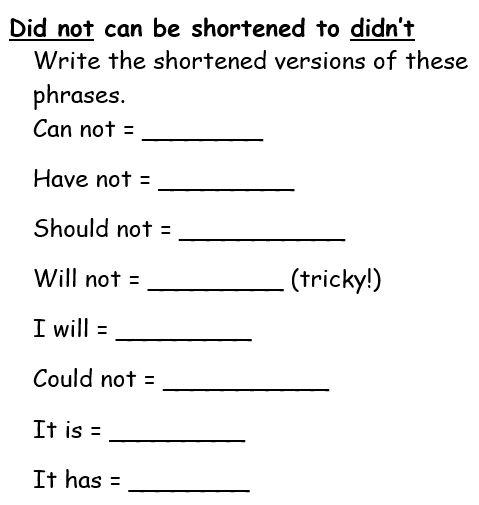 Task 2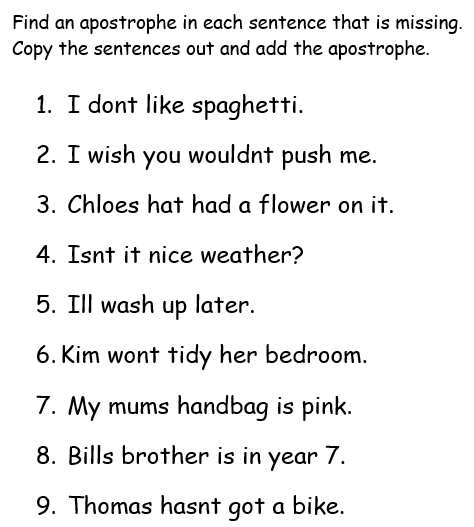 Task 3Choose your own level of challenge (1* or 2*). Write the sentences out and change any underlined words into their contracted form. Use the word bank at the bottom to help you.*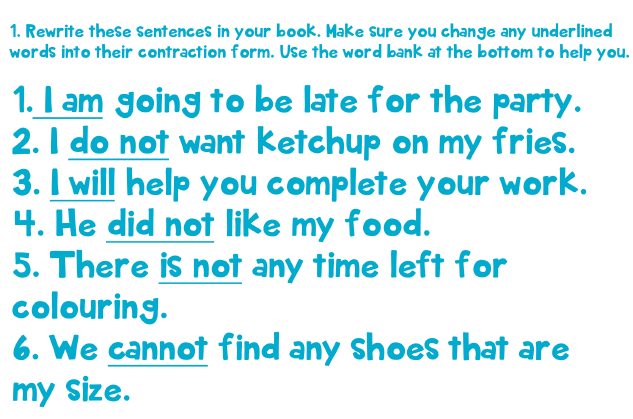 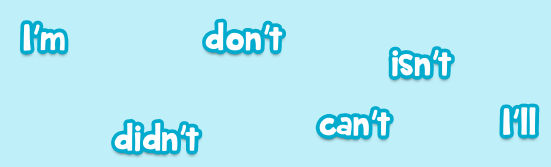 **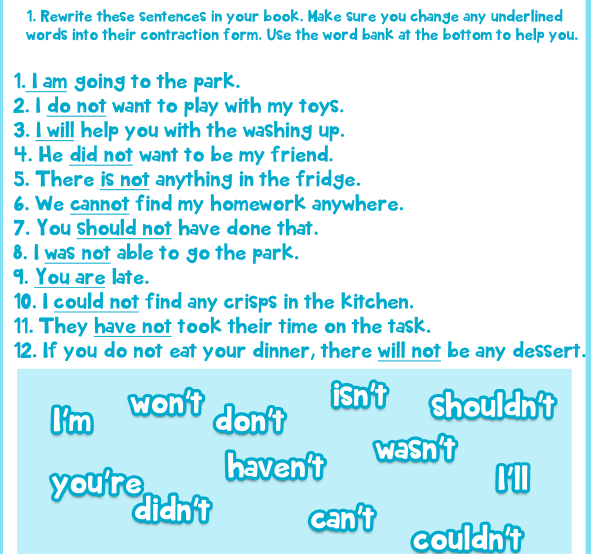 Task 4Write three of your own sentences using some of the contracted words you have learnt about today. *Challenge: add in pronouns, a prepositional phrase and a conjunction*